Fourth Grade Summer Reading ActivityIncoming Fourth Grade Students 2023-2024Miami-Dade County Public Schools recognizes the importance of ensuring that students continue to strengthen reading skills and develop a passion for reading beyond instructional requirements. Independent summer reading of literary/non-fiction text helps prepare students to be successful in meeting more rigorous academic standards. Books from an array of genres are available through our different FREE platforms that allow students to participate in the District’s Summer Reading Initiative without incurring any additional cost during the COVID-19 pandemic. To access these books, follow these directions:Go to the Student Portal Click on Apps/Services/Sites (Top of the Screen)Scroll down and click Virtual LibraryClick K-12 Summer Reading InfoClick K-5 Online ResourcesClick axis360Type the title of the selected book into the search barClick CheckoutClick Read NowStudents need to select only one book. The books chosen for incoming 4th graders are:- “Because of Winn Dixie” by Kate DiCamillo- “The Lightning Thief” by Rick Riordan- “Hank Zipper” by Henry Winkler- “Dear Mr. Henshaw by Beverly Cleary- “Tales of a Fourth Grade Nothing” by Judy Blume Students need to select only one activity to go with their selected book. Possible activities are:*Draw a picture of the most exciting part of the story and write to explain the story. In the writing, include the following...The main character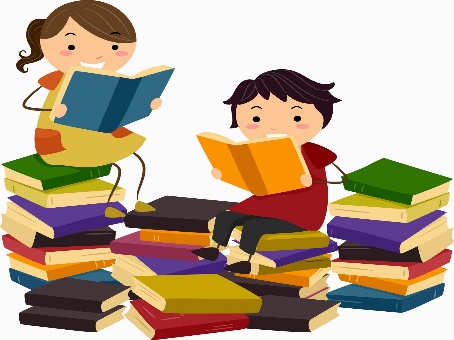 What he/she/they do(does)Where the story takes placeThe main problem in the storyHow the characters try to solve their problemHow the problem is solved. *Create a Cereal Box that advertises the story. Include the following on the cereal box... A summary (Brief telling of the most important events in the story).Pictures or drawings of events in the story.An explanation why people should buy this cereal using information from the book.*Create a collage on poster board that summarizes each chapter. Include the following… A brief summary and a picture for each chapter in the book.Assignment is due on Friday, September 8, 2023.